Publicado en IFEMA el 04/04/2024 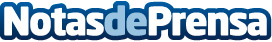 Cione x Javirroyo, una invitación diferente para acudir a conocer las novedades de Cione en ExpoÓpticaEl conocido dibujante e ilustrador ha sintetizado, en seis viñetas, la historia de Cione y los proyectos que va a mostrar en IFEMA, los próximos días 12,13 y 14 de abril, convirtiéndolos en una original invitación para visitar el expositor de Cione: Pabellón 10 de IFEMA (10D09)Datos de contacto:Javier BravoBravocomunicacion606411053Nota de prensa publicada en: https://www.notasdeprensa.es/cione-x-javirroyo-una-invitacion-diferente Categorias: Nacional Industria Farmacéutica Franquicias Madrid Cataluña Emprendedores Eventos Innovación Tecnológica http://www.notasdeprensa.es